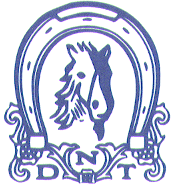 Søknadsskjema for DU- tilskudd.Søker:________________________________________________________.Formål:_______________________________________________________.Søkesum: Kr_______________ (maks 1/3  av totalkostnaden inkl. dugnad)Beskrivelse av formålet:Behov og argumentasjon for søknaden:Travhester som bruker anlegget minimum 2 ganger i uken til trening: Antall___.Travhester som bruker anlegget noen ganger i måneden til trening: Antall ____.Annen bruk av anlegget?Anleggets betydning for trening av travhester i nærområdet/regionen?Kostnadsoverslag/budsjett: (dugnad kr 150 per time per preson, kr 300 per time traktor, kr 500 for gravemaskin osv.)Finansieringsplan:Andre relevante opplysninger:………, den    /    - 20___.……………………………………………Underskrift av søkerVedlegg:	kopi av Tegninger, kart, avtaler osv. som er relevant for søknaden.		Regnskap og balanse for siste år.Forbundets vurdering av søknaden og innstilling:__________, den      /     - 20____._________________________					___________________Forbundsleder							anleggskontakt